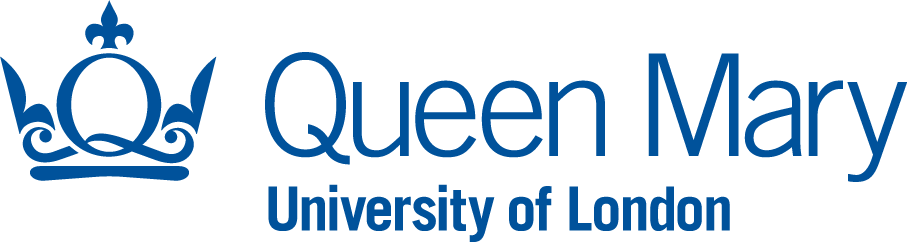 Manager’s checklist for Contractors, Temps and Agency StaffPC, email and telephone setupInform IT reception of Start date and who to contact on new starters arrivalFire Escapes, Complete Fire Familiarisation FormHealth & Safety InductionComplete ID Card Access form and Take photo for Security passToiletsKitchen/tea and coffee arrangementsPlaces to eatOther facilities (eg. Students’ Union, Library, SCR, gym etc)Org Chart, reporting lines, who’s who, Email guidelinesQMUL & Departmental objectivesNotify of regular meetings (team Meetings)Printers ,photocopiers, fax machinesStationeryPost, answering the telephone etcWorking hoursAbsence notification procedureNotice period arrangementsParking facilitiesOutlining main duties & responsibilitiesSend New Starter details to IT Reception to be added to Staff DirectoryConnect Page, ITS Communications Page, ITS WikiExplain the Shared Network DriveMandatory Training –Anti Bribery, DSE, refer to monthly One 2 one formLANDesk, Service desk,Policies, SOPs,Signed Confidentiality FormPurchase order in placeAgree who and when timesheets should be signed